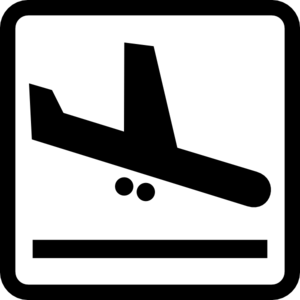 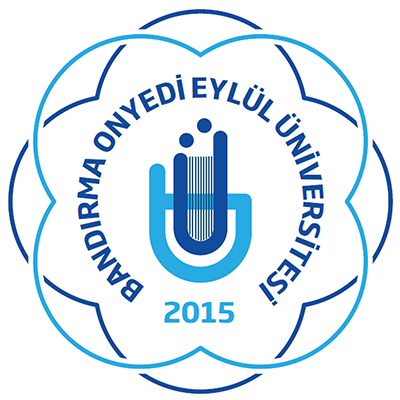 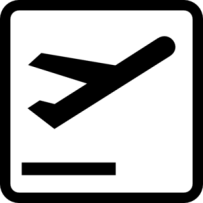 ERASMUS+ PROGRAMMECONFIRMATION OF STUDENT ARRIVAL AND DEPARTUREThis is to confirm that the student …………………………………… (name of the student) from Bandirma Onyedi Eylul University …………………………………………….(name of the department) is being hosted at our Institution within the framework of Erasmus+ Programme.To be Completed at Student’s ArrivalDate of the Student’s Arrival: ……/……/……….(Day/Month/Year)Name of the Host Institution: ……………………………………………………………..……………………………………………………………………………………………...Name of the Responsible Person:…………………………………………………………Position:……………………………………………………………………………………Date of Signature:……/……/…………….. (Day/Month/Year)Signature: 									Official Stamp: To be Completed at Student’s DepartureDate of the Student’s Departure: ……/……/…………(Day/Month/Year)Name of the Responsible Person: …………………………………………………………Position:……………………………………………………………………………………Date of Signature:……/……/…………….. (Day/Month/Year)Signature: 									Official Stamp: 